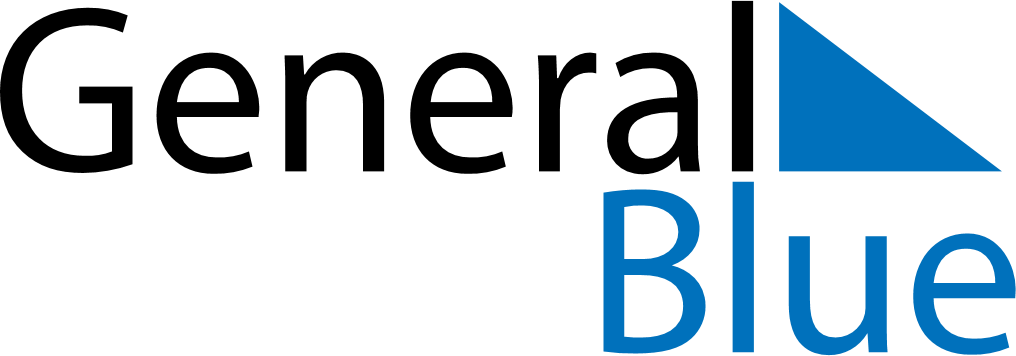 April 2022April 2022April 2022Faroe IslandsFaroe IslandsMONTUEWEDTHUFRISATSUN1234567891011121314151617Maundy ThursdayGood FridayEaster Sunday18192021222324Easter MondayFlag Day252627282930